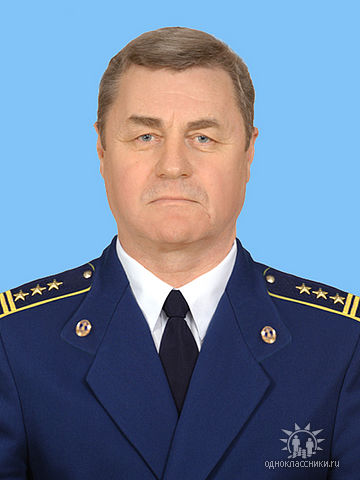 Тисенко Владимир Павлович.Образование высшее:  НПИ - Новочеркасский политехнический институт - инженер-механник. «Азово-Черноморская государственная агроинженерная академия» - оценка собственности.Трудовой стаж - 45лет . Завод  «Ростсельмаш»  - 27лет . Работал в должности: начальника цеха гальванопокрытий, начальника планового диспетчерского отдела транспортного управления завода, начальника управления смежных производств завода.  Завод «Югавторемонт».  Работал коммерческим директором.Госслужба: Управление «Ростовоблгостехнадзор»  -  заведующий сектором надзора государственной регистрации самоходных машин - тракторов.Советник государственной гражданской службы 1 класса.В настоящее время преподаватель ЧОУ ДПО «УТЦ»Профессионал» по программе «Водитель погрузчика», «Тракторист-машинист».